8f 4.6.2020.  8d,8e 5.6.2020.Hi everyone!1) Today we are going to start with a game:https://wordwall.net/resource/1058494/polite-questions - play all the other games on the right side, too.2) Now let's continue practising indirect questions. Follow these links and do the exercises:https://elt.oup.com/student/project/level5/unit06/grammar/exercise3?cc=hr&selLanguage=hrhttps://elt.oup.com/student/project/level5/unit06/everydayenglish?cc=hr&selLanguage=hr3) Open your Student's book at page 73 and look at ex. 5a – write the messages in your notebooks in Reported Speech. Be very careful with the questions – kod pitanja morate jako paziti na poredak riječi – SUBJECT – VERB – OBJECT.1. Alex wants to know whether Frankie is going to be in this evening. He says he can bring round the DVD that Frankie wanted to borrow.Do the other five messages on your own. Then check it on this link:https://elt.oup.com/student/project/level5/unit06/audio_hr?cc=hr&selLanguage=hr (Page 73, Exercise 5b)5) Do you recognize this logo? What does it stand for? Who is George Floyd?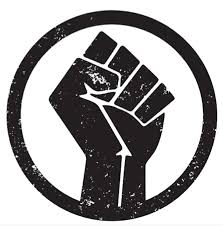  Watch this video and find out:https://www.youtube.com/watch?v=w7fgY3PBH2g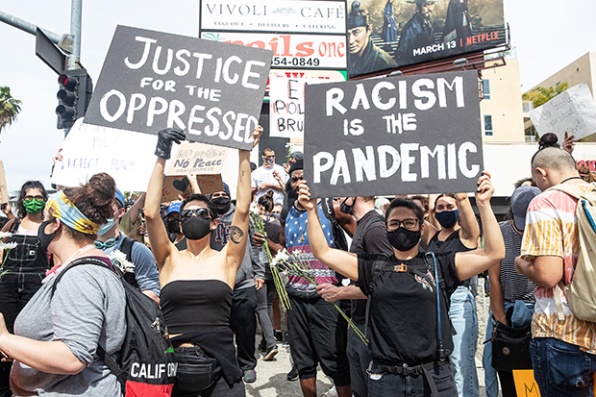 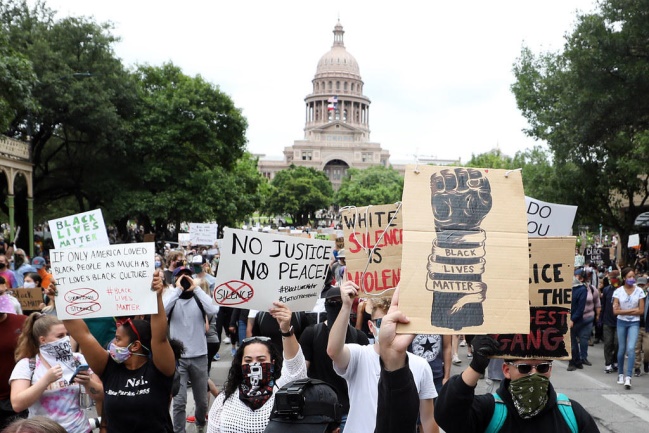 How can you connect this story to the story of Rosa Parks? Just think about it. You don't have to send me anything.Enjoy the weekend ;-)Teacher Marina